Trained First AidersThe names and contact phone numbers of First Aiders across the University are available from the WHS Unit website, at: https://staff.flinders.edu.au/content/dam/staff/documents/whs/first-aiders-list.pdf.Who else do I need to call in the event of an accident?In the absence of a First Aider, it may be appropriate to contact either the Health Service (phone 12118 between 9.00am and 5.00pm) or Security (phone 12880 at any time). All University Security staff are trained in both First Aid and Emergency procedures.To Call an Ambulance (only if required) – Dial (0-000) and then call Securityhttps://staff.flinders.edu.au/workplace-support/whs/emergency-fire-safety/emergency-procedures  Security staff (12880) must be informed if you call an ambulance, so that they can direct the ambulance to the correct building.Location of First Aid KitsLast updated [Type date here dd mmmm yyyy]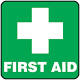 [Type Building Name here]NamePhoneRoomDepartment/AreaRoomNote: First Aiders will be indemnified if they have made themselves available for, and have undertaken, appropriate training, if they acted in accordance with their training and exercised their best judgment at the time and if they have not engaged in misconduct. In addition, staff members, including those with specific First Aid training, are not required to carry out First Aid procedures that they are not comfortable with, even if they have been fully trained in those procedures.